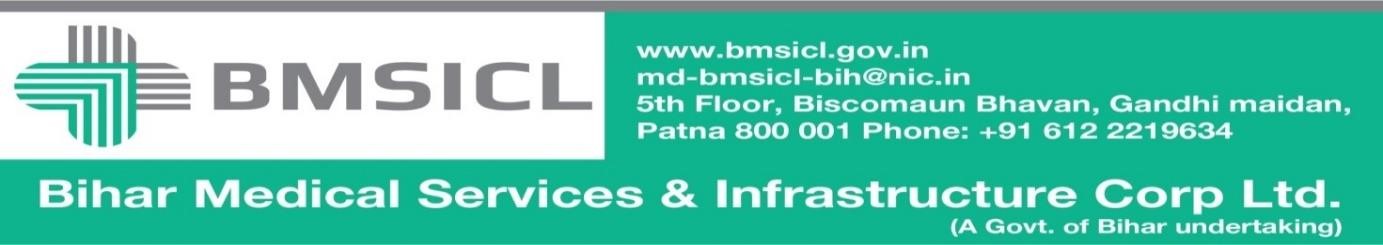                                                                         Corrigendum-2Bihar Medical Services and Infrastructure Corporation Limited (BMSICL) invited E-Bids from the interested parties regarding tender for the supply of Medical Equipment for different Govt. Medical Colleges and Hospitals of Bihar vide Notice Inviting Tender No.-BMSICL/2017-18/ME-067. A Pre-bid meeting was held on 16/10/2017 during and after which various suggestions were received from prospective bidders for amendment in technical specification and accordingly some amendment have been made as per the Annexure-I of this corrigendum.  In order to facilitate the wider participation of bidders, the tender schedule is being revised as follows:- Note:- Please refer to the Annexure- I of this corrigendum before submission of bid.                                                                                                                                                                                                                                        Sd/-                                                                                                                                                                                                    GM (Procurement)                                                                                                                                  BMSICLTender Reference No. BMSICL/2017-18/ME-067Date and time for downloading of bid document 06th December  2017 till 17:00 Hrs. Last date and time of submission of online bids08th December 2017 upto 17:00 Hrs. Last date and time for submission of original documents of EMD and Document Fee 12th December 2017 till 14:00 Hrs.  Date, Time and Place of opening of Technical Bid12th December 2017 (at 15:00 Hrs.) on the website of www.eproc.bihar.gov.in in the office of BMSICL Date and time of opening of financial Bids To be announced later on www.eproc.bihar.gov.in 